 Fairlight / Manly Cub Scouts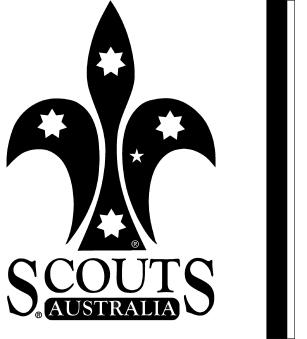  2016 - Term 3 Program Term Theme: 100 years of Cub Scouts Badge – Handcraft & Boomerangs  Meetings - Tuesdays 6:00pm to 7:30pm Ivanhoe Park Scout Hall, Park Ave, Manly (via Birkley Road) Unless advised otherwise. Group details can be found at: http://fairlightmanlyscouts.org.au LeadersCub Leader: 		Richard Brooke (Akela) - rgbrooke@hotmail.com  Mobile: 0438655895Cub Leader:		Daryl Mclean – darylmclean@hotmail.com  Mobile: 0416004715Assist. Cub Leader:	Gab Stokes (Keego) – gabstokes@gmail.com Mobile: 0401841636Assist. Cub Leader: 	Jan Bos – jwdbos@dds.nl Mobile: 0458664698Assist. Cub Leader:	Simone Cook (Baloo) – tonyck@bigpond.com Mobile: 0421419446  Group Leader: 		Neil Hadley – neil.camille.hadley@bigpond.com  Home: 99773817 Mobile: 0418417420Key Upcoming Dates:31st July: Cubs Centenary – Look forward to seeing those who have registered on the day. Happy Birthday Cubs - 100 years. Details and E1 to follow soon.13th Sept: Sydney Observatory – The Bureau of Metrology has promised us a clear night to see the stars and moon, not really, but it would be nice. Details to follow.16th to 18th Sept: Environment Camp/Course – 2 days & nights of environmental activities and education through “learning by doing”. Details to follow soon.Housekeeping notes:Uniform: For insurance as well as appearance purposes, Cubs MUST travel to and from Cubactivities in full Cub uniform. It is important that the uniform is well maintained and worn correctly. (for example: Scarves rolled neat & tight). If any items are missing, we can replace them, but not on the night!Footwear: We spend a lot of time outdoors, even on hall nights. Please make sure that your Cub is wearing footwear suitable for outdoor activities. Bare feet, Thongs, Sandals, and Crocs are NOT suitable or safe, and may restrict the activities the Cub is allowed to take part in.Drop off – Pick Up: Please endeavor to drop off and pick up Cubs at the times specified. When picking up your Cub, please let the coordinating Leader know, so that we can maintain correct contact and handover of the Cubs. Cubs must stay with the leaders until picked up by their parents or a responsible adult authorized to do so by their parents.Parent Helpers: To achieve the best experience for the Cubs, and maintain the required 1 Adult to 6 Children ratio we have included a Parent Helper roster into the term programs, (Cubs surname of family helping). If you can’t make the evening you have been rostered on for please swap with another parent (Family) or let the coordinating leader for that event know ASAP. If you are dropping your Cub off and are at a loose end till you pick them up please feel free to stay and help, let the coordinating leader know and join in.It is a requirement of the NSW Govt that a Volunteer Declaration (Scouts form M5) be completed by all volunteers working with children. Each person helping is required to fill the form out (just the once) and give it to the coordinating leader; confidentiality in all matters is one of our main priorities. Leader Structure: All the leaders are volunteers and have other commitments that may restrict what events they can attend. As such the Coordinating Leader (CL) will change from event to event, please see the Term Programs for the CL. The CL will endeavor to confirm the details of an upcoming event - time, place, equipment requirements, activities etc etc. If no confirmation is received refer to the program.  Please refer all queries, correspondence and admin matters to the CL for that event.  E1 forms: These forms are to provide parents with information about events away from the Ivanhoe Park area, to enable them to make an informed decision about their child attending. E1 forms will be sent out ahead of time for the relevant events. The 1st page needs to be returned fully filled in and signed. If you require any additional information for any events contact the coordinating leader.Boomerang Badge Work: The Cubs should be putting in some individual effort for their Boomerang badges. Therefore it is expected the Cubs will have some elements either ready for assessment or have a good idea of what is required. Eg: For the Ropes section, a little practice at home with a rope tying a reef knot, clove hitch or sheetbend for the Silver Boomerang will give them a lot more pride in the badge then just being shown it and copying.DateActivityDetailsParent Helpers (Cubs Surname)Co-ordinating Leader (CL)Duty Six19th July TuesdayCubs 100.Cub night. Baden Powell, Promise & Law Grey Wolf Resource Games. At hall.NewtonStollSimone (Baloo)Gab (Keego)Red26th July TuesdayTech Science nightTECH SCIENCE Australia returns to F/M Cubs. Prepare to be amazed. In Hall CarmelChurchGab (Keego)Black31st JulySundayCubs 100th BirthdayCentenary Celebration, wide game and Govt House visit in the City.-Richard (Akela)-2nd August TuesdayWhere are we going?Orienteering, Map Reading, Contours, Trail signs. Boomerang Stuff. At hallBoltonCogleyRichard (Akela)Tawny9th August TuesdayWhich way do we go?Night Walk - Orienteering Challenge. North Head, SoA.BurkePunchRichard (Akela)-16th August TuesdayIt’s a long way to the top.Indoor Rock Climbing & Cave simulation at The Rock House Brookvale. PartingtonMills, BartramDaryl-23rd August TuesdayReef Knot Night.Learn the ropes (knots) and make a survival bracelet. In hallHodeyAlywinJanWhite30th August TuesdayFathers / Parents NightMake something from wood with a little help from your Dad / Parent. In Hall.NooneBurgessDarylGrey6th Sept TuesdayCrazy OlympicsTry outs for CRAZY Olympic events.Boomerang section Fitness. At Hall.HurleyLucas, ShepherdSimone (Baloo)Gab (Keego)Red13th Sept TuesdayMoon Gazing. Visit The Sydney Observatory. Fingers crossed for a clear night. Car pool at Hall.-Richard (Akela)-16-18th SeptFri - SunEnvironment Camp/CourseWater Bugs, Featherdale Wildlife Park, Campfire Songs, Sleepover. Awesome.-Richard (Akela)Jan-20th Sept TuesdayStony Range BotanicalStony Range Botanical Garden Visit.  A little National Park in Dee Why. HoughReidDaryl-